MEGHÍVÓA Nyitragesztei Téliződ Hagyományőrző Éneklőcsoport,Nyitrageszte Község Önkormányzata,a Csemadok Nyitragesztei Alapszervezete és Nyitrai Területi Választmányatisztelettel meghívja Önt és kedves családjátAdvent 2018 című műsorára,melyre 2018. december 9-én (vasárnap) 15.00 órai kezdettel kerül sor a nyitragesztei római katolikus templomban.A műsorban adventi és karácsonyi énekek hangzanak el.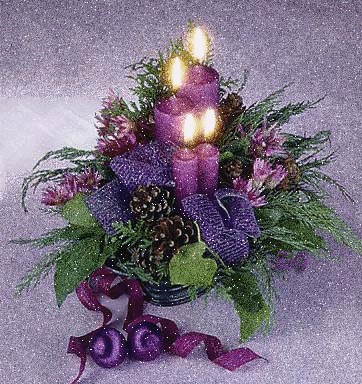 